[8:12 AM, 12/23/2017] +62 878-2219-5858: Selamat pagi bapak/ibu, akang/teteh... 😊 AssalamualaikumSebelumnya perkenalkan.. nama saya Rida Srihadiastuti 🙏 Mahasiswa Univ Telkom, jurusan Manajemen Bisnis. Saya dapat kontak bapak/ibu atas izin dari ibu Uchi (Balatkop)Saat ini saya sedang melakukan penelitian skripsi. Mengenai lulusan program WUB Jabar kelas ide bisnis.Dimohon kesediaan bapak/ibu untuk mengisi survey ini,jika bersedia, klik link biru... 😊 saat sedang santai aja...(untuk 15 orang terpilih, masing" akan mendapat pulsa sebesar 10rb)Hatur Nuhun sebelumnya pak/bu 😊🙏[8:12 AM, 12/23/2017] +62 878-2219-5858: https://docs.google.com/forms/d/e/1FAIpQLSfDkg1LS2TVt5Uj5X6K_sIMk9ICB5Q0MtmS7gW7i6MevNBp_A/viewform?usp=sf_link[8:13 AM, 12/23/2017] 17 KaCjr Rahmat Hidayat Faturahman: Alhamdulillah td uda ngisiSaya owner RC Fashion Muslim Indonesiahttp://rahmatcollections.co.id/toko/[8:13 AM, 12/23/2017] 17 KaCjr Rahmat Hidayat Faturahman: Atas nama RAHMAT HIDAYAT FATURAHMAN[8:18 AM, 12/23/2017] +62 878-2219-5858: Alhamdulillah...[8:18 AM, 12/23/2017] +62 878-2219-5858: Nuhun kang.. Sukses terus kang...[8:18 AM, 12/23/2017] 17 KaCjr Rahmat Hidayat Faturahman: Aamiin..  makasih doanya 😇👍🏻[8:21 AM, 12/23/2017] +62 878-2219-5858: Iya kang...[7:46 PM, 12/23/2017] 17 KaCjr Rahmat Hidayat Faturahman: Aamiin[9:52 AM, 1/15/2018] +62 878-2219-5858: Assalamu'alaikum bapak 😊[10:00 AM, 1/15/2018] 17 KaCjr Rahmat Hidayat Faturahman: Iya[10:01 AM, 1/15/2018] 17 KaCjr Rahmat Hidayat Faturahman: Waalaikum salam[10:07 AM, 1/15/2018] +62 878-2219-5858: Bapak.. Saya rida yang kemarin survei WUB..[10:08 AM, 1/15/2018] +62 878-2219-5858: Dari hasil survei, bapak kan usahanya sudah berjalan, apa bapak bersedia diwawancara mengenai Rachmat Collection? 😊[10:08 AM, 1/15/2018] +62 878-2219-5858: Wawancaranya di chat pak.. Tapi diawali google form lagi 😊[11:15 AM, 1/15/2018] 17 KaCjr Rahmat Hidayat Faturahman: Boleh[11:15 AM, 1/15/2018] 17 KaCjr Rahmat Hidayat Faturahman: Cuman usaha baru 1 tahun[11:16 AM, 1/15/2018] +62 878-2219-5858: Ngga apa apa bapak 😊[11:19 AM, 1/15/2018] +62 878-2219-5858: https://docs.google.com/forms/d/e/1FAIpQLSdIokxFhiXTCCSjNhBRn-P_WfHOWOzGEO9KvEygKBs8zOrX5A/viewform?usp=sf_link[11:19 AM, 1/15/2018] +62 878-2219-5858: Ini linknya pak 😊[11:37 AM, 1/15/2018] 17 KaCjr Rahmat Hidayat Faturahman: Ok nanti ya[11:37 AM, 1/15/2018] +62 878-2219-5858: Siap 😊[7:47 PM, 1/15/2018] 17 KaCjr Rahmat Hidayat Faturahman: Salam ke bu uci ya dari rahmat cianjur[7:49 PM, 1/15/2018] +62 878-2219-5858: Siaappp nanti disampaikan pak..[7:49 PM, 1/15/2018] +62 878-2219-5858: Oh iya pak, apa sudah diisi formnya? 😊[8:35 PM, 1/15/2018] 17 KaCjr Rahmat Hidayat Faturahman: ☺bnyak ya ☺[8:36 PM, 1/15/2018] 17 KaCjr Rahmat Hidayat Faturahman: Aduh 😭😭😭 td uda sampe 24 ko hilang lagi[8:37 PM, 1/15/2018] +62 878-2219-5858: Eheheh iya bapak . .[8:37 PM, 1/15/2018] +62 878-2219-5858: Kok hilang ya...[8:38 PM, 1/15/2018] +62 878-2219-5858: Tadi ada narasumber lain isi sampai 40 dulu (lalu klik kirim).. Bisa dilanjut besok siaanya ^^[8:39 PM, 1/15/2018] 17 KaCjr Rahmat Hidayat Faturahman: Iya nanti ya aduh ampun ko hilang ya[8:39 PM, 1/15/2018] 17 KaCjr Rahmat Hidayat Faturahman: Nanti di isi ya sambil santai ☺[8:40 PM, 1/15/2018] +62 878-2219-5858: Siap bapak 😊🙏[7:13 AM, 1/16/2018] 17 KaCjr Rahmat Hidayat Faturahman: Uda saya isi ya Banyak ya 😁[7:15 AM, 1/16/2018] +62 878-2219-5858: Iyaa.. Sama aja sebenernya mah.. Beda di nomer 70an 😁[7:15 AM, 1/16/2018] +62 878-2219-5858: Saya liat dulu ya kak... Nanti dilanjut di chat lagi ..[7:16 AM, 1/16/2018] 17 KaCjr Rahmat Hidayat Faturahman: Ok 👌🏻[8:04 AM, 1/16/2018] +62 878-2219-5858: Bapak nuhun sudah diisi smapai beres.. Saya ada beberapa pertanyaan lagi ya pak...[8:04 AM, 1/16/2018] +62 878-2219-5858: Dapat perizinan IUMK dari mana pak?Prosesnya berapa lama? Biayanya berapa untuk IUMK?[8:04 AM, 1/16/2018] +62 878-2219-5858: Dijawab santai aja pak, seperti chat biasa 😊[8:11 AM, 1/16/2018] 17 KaCjr Rahmat Hidayat Faturahman: Ijin IUMK dari kecamatan yang berlaku untuk 5 tahunProsesnya 2 hari biaya hanya uang adm saja pertama bikin surat pengantar dari rt rw lalu dari desa terus di kecamatan di buatkan iumk[8:14 AM, 1/16/2018] +62 878-2219-5858: Oh begitu...[8:14 AM, 1/16/2018] +62 878-2219-5858: Masuk ke permodalan ya pak...[8:14 AM, 1/16/2018] +62 878-2219-5858: Dengan modal 200.000 rupiah usaha bapak bisa berkembang seperti sekarang, tapi menurut bapak modal itu belum cukup, idealnya membutuhkan modal berapa pak?[8:14 AM, 1/16/2018] +62 878-2219-5858: Modal untuk memulai usaha[8:56 AM, 1/16/2018] 17 KaCjr Rahmat Hidayat Faturahman: Iya mangga ☺[8:57 AM, 1/16/2018] 17 KaCjr Rahmat Hidayat Faturahman: Saya modal yang begitu minim...[8:57 AM, 1/16/2018] 17 KaCjr Rahmat Hidayat Faturahman: 200.000[8:57 AM, 1/16/2018] 17 KaCjr Rahmat Hidayat Faturahman: Kisah dengan perjuangan sampai pesat sampai sekrang[8:58 AM, 1/16/2018] 17 KaCjr Rahmat Hidayat Faturahman: Wah kalau saya ceritain cape ngetik nya 😁[8:58 AM, 1/16/2018] +62 878-2219-5858: Masih belum percaya saya mah 😀 kirain itu salah ngetik 2.000.000 harusnya . .[8:58 AM, 1/16/2018] +62 878-2219-5858: Tidak usah pak, lain kali saja.. Hhiii[8:59 AM, 1/16/2018] +62 878-2219-5858: Kalau Bantuan modal dari pemerintah yang diharapkan itu seperti apa pak?[9:01 AM, 1/16/2018] 17 KaCjr Rahmat Hidayat Faturahman: Iya ya pasti ga akan percaya...Yang intinya selama  5 bulan saya dapat laba 15.000.000 dipakai pada bulan juli waktu lalu untuk biaya nikah ☺[9:02 AM, 1/16/2018] 17 KaCjr Rahmat Hidayat Faturahman: Kemarin pas WUB ada usualn dari ibu uci kepada saya ikut bantuan dana hibah dari kementrian koprasi[9:02 AM, 1/16/2018] 17 KaCjr Rahmat Hidayat Faturahman: Kalau saya dapat saya akan beli perlengkapan jahit[9:02 AM, 1/16/2018] 17 KaCjr Rahmat Hidayat Faturahman: Supaya menambah kwalisas produk yang saya buat ☺[9:02 AM, 1/16/2018] +62 878-2219-5858: Oh yang dimaksud itu dana hobah ya pak[9:03 AM, 1/16/2018] +62 878-2219-5858: Hibah[9:03 AM, 1/16/2018] 17 KaCjr Rahmat Hidayat Faturahman: Iya ☺😇[9:06 AM, 1/16/2018] +62 878-2219-5858: Mengapa belum berani mengajukan pinjaman modal? Saya sendiri pernah mengajukan pinjaman modal ke KUR BRI, setelah berwirausaha selama kurang lebih 10 bulan, bunganya terhitung kecil, cicilannya ringan..[9:06 AM, 1/16/2018] +62 878-2219-5858: Apa karena lebih memilih menunggu dana hibah?[9:07 AM, 1/16/2018] 17 KaCjr Rahmat Hidayat Faturahman: Ngga menunggu juga ☺ itu mungkin bonus kalau ada ☺[9:07 AM, 1/16/2018] 17 KaCjr Rahmat Hidayat Faturahman: Waswas pinjaman karena riba[9:08 AM, 1/16/2018] 17 KaCjr Rahmat Hidayat Faturahman: Lebih baik saya kumpulkan dulu sedikit lebih sedikit di pengembangan usaha[9:08 AM, 1/16/2018] +62 878-2219-5858: Oh karena itu yaa.. betul sih pak.. 😊[9:08 AM, 1/16/2018] 17 KaCjr Rahmat Hidayat Faturahman: Untuk pembelian perlengkapan jahit[9:08 AM, 1/16/2018] 17 KaCjr Rahmat Hidayat Faturahman: Malahan saya di tawarin terus dari pihak bank[9:09 AM, 1/16/2018] +62 878-2219-5858: mesin baru, perlengkapan jahit, butuh berapa modalnya? Apa tidak ada mesin yang dijual cicil?[9:09 AM, 1/16/2018] 17 KaCjr Rahmat Hidayat Faturahman: Soalnya IUMK menyambung dengan atm bank BRI IUMK[9:09 AM, 1/16/2018] +62 878-2219-5858: Wah saya baru tahu nih.. hehe..[9:09 AM, 1/16/2018] 17 KaCjr Rahmat Hidayat Faturahman: Karena rekening saya transaksi tterus[9:10 AM, 1/16/2018] 17 KaCjr Rahmat Hidayat Faturahman: Kurang lebih untuk 5 set mesin 20.000.000[9:10 AM, 1/16/2018] 17 KaCjr Rahmat Hidayat Faturahman: Sama mesin obrasnya[9:11 AM, 1/16/2018] +62 878-2219-5858: Mesin obras belinya harus cash ya? Nggak ada yang bisa cicil?[9:12 AM, 1/16/2018] 17 KaCjr Rahmat Hidayat Faturahman: Kurang tau tah[9:12 AM, 1/16/2018] 17 KaCjr Rahmat Hidayat Faturahman: Mudah mudahan bisa secepatnya terbeli 😇😇😇[9:15 AM, 1/16/2018] +62 878-2219-5858: Apa berencana punya toko offline & Merek Dagang (terdaftar) ?[9:16 AM, 1/16/2018] 17 KaCjr Rahmat Hidayat Faturahman: Hal yang paling di inginkan[9:16 AM, 1/16/2018] +62 878-2219-5858: Sudah ditargetkan belum pak ingin terealisasi kapan? Hhe[9:17 AM, 1/16/2018] 17 KaCjr Rahmat Hidayat Faturahman: Kebetulan ada tanah kosong punya orang tua pinggir jalan[9:17 AM, 1/16/2018] 17 KaCjr Rahmat Hidayat Faturahman: Toko tahun ini[9:17 AM, 1/16/2018] 17 KaCjr Rahmat Hidayat Faturahman: Galau antara memilih pemangunan toko sama mesin[9:18 AM, 1/16/2018] +62 878-2219-5858: Aamiin yra...[9:19 AM, 1/16/2018] +62 878-2219-5858: Dalam kendala SDM, apa jumlah SDM yang dibutuhkan sudah cukup pak?[9:21 AM, 1/16/2018] 17 KaCjr Rahmat Hidayat Faturahman: Lihat foto Instagram oleh @@rachmatcollectionshttps://www.instagram.com/p/BUqUhe1hWkN/?r=wa1[9:21 AM, 1/16/2018] 17 KaCjr Rahmat Hidayat Faturahman: Rencana toko yang akan di bangun[9:21 AM, 1/16/2018] 17 KaCjr Rahmat Hidayat Faturahman: Lihat foto Instagram oleh @@rachmatcollectionshttps://www.instagram.com/p/BTg81lrhSMI/?r=wa1[9:22 AM, 1/16/2018] 17 KaCjr Rahmat Hidayat Faturahman: Masih kekurangan dalam karyawan jahit... yang jahit ada 3 orang dua lk 1 pr[9:22 AM, 1/16/2018] 17 KaCjr Rahmat Hidayat Faturahman: Yang lk belum bisa bikin gamis[9:22 AM, 1/16/2018] 17 KaCjr Rahmat Hidayat Faturahman: Hanya koko saja[9:22 AM, 1/16/2018] 17 KaCjr Rahmat Hidayat Faturahman: Kurir uda ada sama design video sama foto uda ada[9:24 AM, 1/16/2018] +62 878-2219-5858: Oh itu salah satu kendalanya juga ya pak...[9:24 AM, 1/16/2018] +62 878-2219-5858: Masih butuh berapa orang lagi pak?[9:25 AM, 1/16/2018] 17 KaCjr Rahmat Hidayat Faturahman: Setidaknya butuh 2 orang lagiNamun mesin blum ada 😔[9:25 AM, 1/16/2018] 17 KaCjr Rahmat Hidayat Faturahman: Kendala juga[9:25 AM, 1/16/2018] +62 878-2219-5858: Oh iya yaa.. SDM tergantung ke mesin...[9:26 AM, 1/16/2018] +62 878-2219-5858: Kalau Menjahit telat berpengaruh terhadap apa? Mungkin produk telat dipasarkan? Dan menjadi rugi kah?[9:26 AM, 1/16/2018] 17 KaCjr Rahmat Hidayat Faturahman: Rugi waktu saja[9:26 AM, 1/16/2018] +62 878-2219-5858: Nggak sampai rugi materi ya?[9:27 AM, 1/16/2018] 17 KaCjr Rahmat Hidayat Faturahman: Ngga[9:27 AM, 1/16/2018] +62 878-2219-5858: Kalau waktunya cepat bisa lebih banyak yang diproduksi ya?[9:27 AM, 1/16/2018] +62 878-2219-5858: Kalau bapak sendiri apa bisa menjahit?[9:28 AM, 1/16/2018] 17 KaCjr Rahmat Hidayat Faturahman: Iya...[9:29 AM, 1/16/2018] 17 KaCjr Rahmat Hidayat Faturahman: 😁saya ga bisa jahit[9:29 AM, 1/16/2018] +62 878-2219-5858: Wah.. Dapat ilmu konveksi jadi dari mana pak?Dulu SMK jurusan apa?[9:31 AM, 1/16/2018] 17 KaCjr Rahmat Hidayat Faturahman: Harus di ceritain dari awal kayanya 😁[9:31 AM, 1/16/2018] 17 KaCjr Rahmat Hidayat Faturahman: Saya dulu jarang beli baju[9:32 AM, 1/16/2018] +62 878-2219-5858: Ehehhe.. Mangga.. Kalau boleh 😁[9:32 AM, 1/16/2018] 17 KaCjr Rahmat Hidayat Faturahman: Tetangga ada tukang jahit[9:32 AM, 1/16/2018] 17 KaCjr Rahmat Hidayat Faturahman: Tiap pengen baju saya suka design sendiri[9:32 AM, 1/16/2018] 17 KaCjr Rahmat Hidayat Faturahman: Sampai saya punya calon istri[9:32 AM, 1/16/2018] 17 KaCjr Rahmat Hidayat Faturahman: Dia juga suka saya kasih baju[9:32 AM, 1/16/2018] 17 KaCjr Rahmat Hidayat Faturahman: Hasil design saya[9:33 AM, 1/16/2018] 17 KaCjr Rahmat Hidayat Faturahman: Orang orang melihat dan tanya tanya tentang baju saya[9:33 AM, 1/16/2018] 17 KaCjr Rahmat Hidayat Faturahman: Dan akhirnya kami pun jual[9:33 AM, 1/16/2018] 17 KaCjr Rahmat Hidayat Faturahman: Saya di SMK jurusan Listrik 😁[9:33 AM, 1/16/2018] 17 KaCjr Rahmat Hidayat Faturahman: Ga nyambung ya[9:33 AM, 1/16/2018] 17 KaCjr Rahmat Hidayat Faturahman: Saya di perguruan tinggu jurusan keguruan 😁[9:34 AM, 1/16/2018] +62 878-2219-5858: Naha meni romatis kitu paaak 😍😭😭😭 baju calon istr bapak yang bikin...[9:34 AM, 1/16/2018] +62 878-2219-5858: Jadi hobi aja ya pak desain baju mah, ga pernah belajar formal...[9:35 AM, 1/16/2018] 17 KaCjr Rahmat Hidayat Faturahman: Iya... 😁Ngga pernah belajar 😁[9:35 AM, 1/16/2018] 17 KaCjr Rahmat Hidayat Faturahman: Sampai sekarang istri jadi modelnya[9:35 AM, 1/16/2018] 17 KaCjr Rahmat Hidayat Faturahman: Liat aja di IG[9:35 AM, 1/16/2018] 17 KaCjr Rahmat Hidayat Faturahman: @rachmatcollections[9:35 AM, 1/16/2018] +62 878-2219-5858: iyaa.. pernah liaat.. Hehhe[9:36 AM, 1/16/2018] +62 878-2219-5858: Belajar desain jadi otodidak? Mungkin lihat di google pak?[9:36 AM, 1/16/2018] 17 KaCjr Rahmat Hidayat Faturahman: Sepertinya jangan panggil bapa deh 😁 usia masih 23 😁[9:36 AM, 1/16/2018] 17 KaCjr Rahmat Hidayat Faturahman: Iya liat di goole juga sambil nambah nambahin[9:37 AM, 1/16/2018] +62 878-2219-5858: Iya... ^^ kagok salah panggil dari awal kak.. Heheh ✌[9:37 AM, 1/16/2018] +62 878-2219-5858: Yang menjadikan usaha kakak bisa mulai berjalan mungkin karena bisa memutarkan keuntungan dari modal yang kecil ya?[9:38 AM, 1/16/2018] 17 KaCjr Rahmat Hidayat Faturahman: Iya awal nya gtu[9:38 AM, 1/16/2018] +62 878-2219-5858: *speechless 😂 keren pisan.. Heheh[9:38 AM, 1/16/2018] +62 878-2219-5858: Ini mungkin yang terakhir kak...[9:38 AM, 1/16/2018] +62 878-2219-5858: Yang menjadikan usaha kakak tetap berjalan adalah motivasi yang kuat ya pak?[9:39 AM, 1/16/2018] 17 KaCjr Rahmat Hidayat Faturahman: Makasih... tp tetap masih banyak kendala yang harus di benahi[9:39 AM, 1/16/2018] 17 KaCjr Rahmat Hidayat Faturahman: ☺[9:39 AM, 1/16/2018] 17 KaCjr Rahmat Hidayat Faturahman: Yang menjadikan usaha tetap berjalah adalah tantangan hidup 😭[9:40 AM, 1/16/2018] 17 KaCjr Rahmat Hidayat Faturahman: Harus nafkahi istri[9:40 AM, 1/16/2018] 17 KaCjr Rahmat Hidayat Faturahman: Biaya adik adik sekolah[9:40 AM, 1/16/2018] 17 KaCjr Rahmat Hidayat Faturahman: Karena saya anak pertama dari 5 bersaudara[9:40 AM, 1/16/2018] 17 KaCjr Rahmat Hidayat Faturahman: Biaya kuliah ade ade[9:40 AM, 1/16/2018] +62 878-2219-5858: masya Allah... 😊[9:40 AM, 1/16/2018] +62 878-2219-5858: Pantas motivasi usaha kakak begitu kuat[9:40 AM, 1/16/2018] 17 KaCjr Rahmat Hidayat Faturahman: Mudah mudahan Allah tetap memberikan rizki ini 😇😇😇 aamiin[9:41 AM, 1/16/2018] +62 878-2219-5858: Aamiin yra...[9:41 AM, 1/16/2018] +62 878-2219-5858: Dan semoga kakak bisa mensukseskan banyak orang lainnya...[9:41 AM, 1/16/2018] +62 878-2219-5858: Semakij banyak bisa menyerap tenaga kerja 😊[9:42 AM, 1/16/2018] 17 KaCjr Rahmat Hidayat Faturahman: Aamiin ya Allah... ☺[9:43 AM, 1/16/2018] +62 878-2219-5858: Baik kak, untuk wawancaranya mungkin sudah cukup 😊[9:44 AM, 1/16/2018] +62 878-2219-5858: Kapangkapan boleh kak ngobrol lagi yaa? 😁[9:44 AM, 1/16/2018] +62 878-2219-5858: Oh iya, saya boleh minta foto KTP kak? Untuk bukti pas sidang[9:44 AM, 1/16/2018] +62 878-2219-5858: Foto" produk mah diambil dari ig aja mungkin ya?[9:44 AM, 1/16/2018] +62 878-2219-5858: Boleh?[9:45 AM, 1/16/2018] 17 KaCjr Rahmat Hidayat Faturahman: Oh iya maaf ya kalau belum memuaskan atas jawabannya[9:45 AM, 1/16/2018] 17 KaCjr Rahmat Hidayat Faturahman: Silahkan dengan senang hati ☺[9:45 AM, 1/16/2018] 17 KaCjr Rahmat Hidayat Faturahman: Boleh[9:45 AM, 1/16/2018] 17 KaCjr Rahmat Hidayat Faturahman: Iya silahkan[9:45 AM, 1/16/2018] +62 878-2219-5858: Waah mantap pisaaannnn... Masih speechless saya mah.. Ngga ada yang ga mungkin ya[9:45 AM, 1/16/2018] +62 878-2219-5858: Keliatan dari luar mah mana ada yang tau rachmat Collections modal awalnya segitu...[9:46 AM, 1/16/2018] +62 878-2219-5858: Terus romantis deuih suka bikinin baju buat istri 😍😍😍[9:46 AM, 1/16/2018] +62 878-2219-5858: Siaap hatur nuhun[9:46 AM, 1/16/2018] +62 878-2219-5858: Siap kak.. Nuhun... 😊[10:25 AM, 1/16/2018] 17 KaCjr Rahmat Hidayat Faturahman: Sepertinya iya 😁[10:25 AM, 1/16/2018] 17 KaCjr Rahmat Hidayat Faturahman: Semua baju nya produk RC[10:25 AM, 1/16/2018] 17 KaCjr Rahmat Hidayat Faturahman: Ada yang harga 1 jt lebih bajunya[10:25 AM, 1/16/2018] 17 KaCjr Rahmat Hidayat Faturahman: Baju ini[10:26 AM, 1/16/2018] +62 878-2219-5858: Waah mantaappp[10:26 AM, 1/16/2018] +62 878-2219-5858: Nuhun kaaak 😊🙏[10:27 AM, 1/16/2018] +62 878-2219-5858: Jazakallah[7:00 AM, 1/22/2018] +62 878-2219-5858: Assalamu'alaikum kak.. Apa kabar?Berikut adalah kesimpulan dari wawancara mengenai bisnis kakak.Saya meminta waktu kakak untuk membaca / mencek ini. Ditakutkan ada yang tidak sesuai 😊Apa yang saya simpulkan sudah benar kak? 😊[7:04 AM, 1/22/2018] 17 KaCjr Rahmat Hidayat Faturahman: Waalaikum salam...👍🏻👍🏻👍🏻[7:19 AM, 1/22/2018] +62 878-2219-5858: Sudah betul ya kak? Hehe[7:19 AM, 1/22/2018] +62 878-2219-5858: Waahhh 👍👍👍[7:19 AM, 1/22/2018] +62 878-2219-5858: Boleh saya masukin skripsi saya yg itu kak?[7:19 AM, 1/22/2018] +62 878-2219-5858: Poster itu[7:20 AM, 1/22/2018] 17 KaCjr Rahmat Hidayat Faturahman: Boleh 👍🏻👍🏻👍🏻[7:20 AM, 1/22/2018] 17 KaCjr Rahmat Hidayat Faturahman: Semoga bermafaat[7:20 AM, 1/22/2018] +62 878-2219-5858: Rawabango teh dimana kak?[7:22 AM, 1/22/2018] 17 KaCjr Rahmat Hidayat Faturahman: Cianjur[7:46 AM, 1/22/2018] +62 878-2219-5858: Yaah jauh.. Hhee[7:47 AM, 1/22/2018] +62 878-2219-5858: Kak, ada pertanyaan penutup...[7:47 AM, 1/22/2018] +62 878-2219-5858: Saat kondisi usaha Anda sedang menurun, Pernahkan Anda berpikir untuk berhenti melanjutkan usaha itu ?[7:58 AM, 1/22/2018] 17 KaCjr Rahmat Hidayat Faturahman: Untuk saat ini masih tahap naik omset...Kalau pun turun mungkin ujian dan harus dicari permasalahan nya sehingga bertemu dengan solusi nya...[8:10 AM, 1/22/2018] +62 878-2219-5858: jadi performa selalu bagus ya kak? Gak pernah terpikir untuk berhenti...[8:20 AM, 1/22/2018] 17 KaCjr Rahmat Hidayat Faturahman: Iya in syaa Allah uda terasa wirausaha itu bagaimana[8:30 AM, 1/22/2018] +62 878-2219-5858: baik kak...[8:30 AM, 1/22/2018] +62 878-2219-5858: Terimakasih selama ini udah mau diwawancara...[8:31 AM, 1/22/2018] +62 878-2219-5858: Doain saya sidangnya februari 😊[8:32 AM, 1/22/2018] 17 KaCjr Rahmat Hidayat Faturahman: Aamiin... semoga lancar 👍🏻👍🏻👍🏻Saya juga merasakan itu 😅😅😅Semoga penguji yang beruntung... soalnya saya dapat penguji yang paling tegas di kampus saya[8:36 AM, 1/22/2018] +62 878-2219-5858: Aamiin...[8:36 AM, 1/22/2018] +62 878-2219-5858: Pengujinya mantan kaprodi 😅[8:37 AM, 1/22/2018] +62 878-2219-5858: Semoga semua targetnya tercapai kak.. Rahmat collection makin dikenal banyak orang[8:37 AM, 1/22/2018] +62 878-2219-5858: Dan bisa ngasih tawaran harga lebih murah dibanding Rabb*ni 😂😂[8:37 AM, 1/22/2018] 17 KaCjr Rahmat Hidayat Faturahman: Aamiin... semoga bisa bantu untuk memperluas nama Rachmatcollections[8:38 AM, 1/22/2018] 17 KaCjr Rahmat Hidayat Faturahman: Murah bangetttt[8:38 AM, 1/22/2018] +62 878-2219-5858: Insya Allah...[8:38 AM, 1/22/2018] +62 878-2219-5858: Desainnya simple tapi manteeesss[8:38 AM, 1/22/2018] 17 KaCjr Rahmat Hidayat Faturahman: Blum di edit 😅😅😅[8:39 AM, 1/22/2018] +62 878-2219-5858: Yg kaya gitu berapa kak?[8:39 AM, 1/22/2018] 17 KaCjr Rahmat Hidayat Faturahman: Satu set 308K[8:39 AM, 1/22/2018] +62 878-2219-5858: Bahannya tiis jigana.. Hhee[8:39 AM, 1/22/2018] +62 878-2219-5858: Waah.. Mantap satu set..[8:39 AM, 1/22/2018] 17 KaCjr Rahmat Hidayat Faturahman: Iya alhamdulillah... mereka suda mencoba jarang ada yang beli 1 😅[8:40 AM, 1/22/2018] +62 878-2219-5858: Iya da pengen ngoleksi klo banyak pilihan maah..[8:40 AM, 1/22/2018] +62 878-2219-5858: Eh kalau baju koko berapaan kak?[8:40 AM, 1/22/2018] +62 878-2219-5858: Jd kepikiran buat dospem.. Heheh[8:41 AM, 1/22/2018] 17 KaCjr Rahmat Hidayat Faturahman: Komko panjang 149KPendek 129K[8:41 AM, 1/22/2018] 17 KaCjr Rahmat Hidayat Faturahman: Hahah... iya sama saya juga ke dosen pembimbing ngasih itu 😅[8:43 AM, 1/22/2018] +62 878-2219-5858: Siaap.. Insya Allah nnti klo udh beres sidang langsung order...[8:43 AM, 1/22/2018] +62 878-2219-5858: Bapaknya kebetulan Da'i... cocok jadinya.. Hhee[9:11 AM, 1/22/2018] 17 KaCjr Rahmat Hidayat Faturahman: In syaa Allah untuk teh rida ada diskon khusus[9:26 AM, 1/22/2018] +62 878-2219-5858: Alhamdulillaaahhh[9:26 AM, 1/22/2018] +62 878-2219-5858: Terimakasih banyak kaaak 😊😊[9:38 AM, 1/22/2018] 17 KaCjr Rahmat Hidayat Faturahman: ☺👍🏻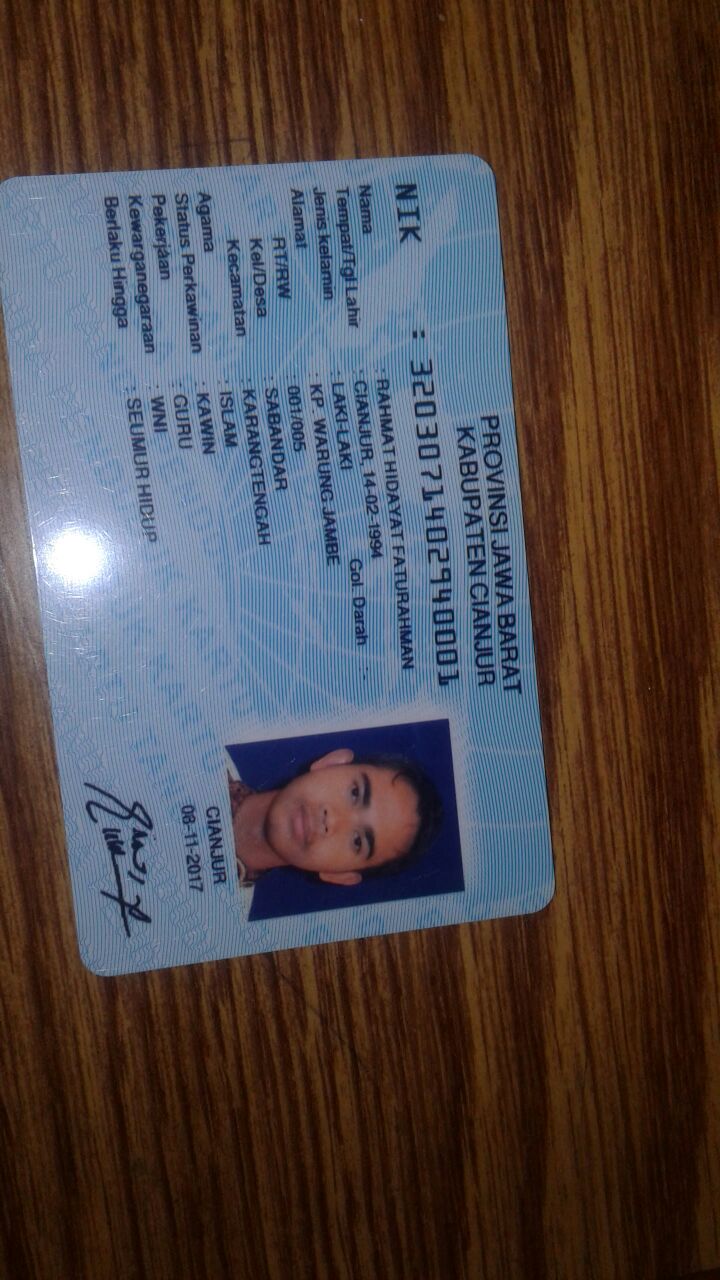 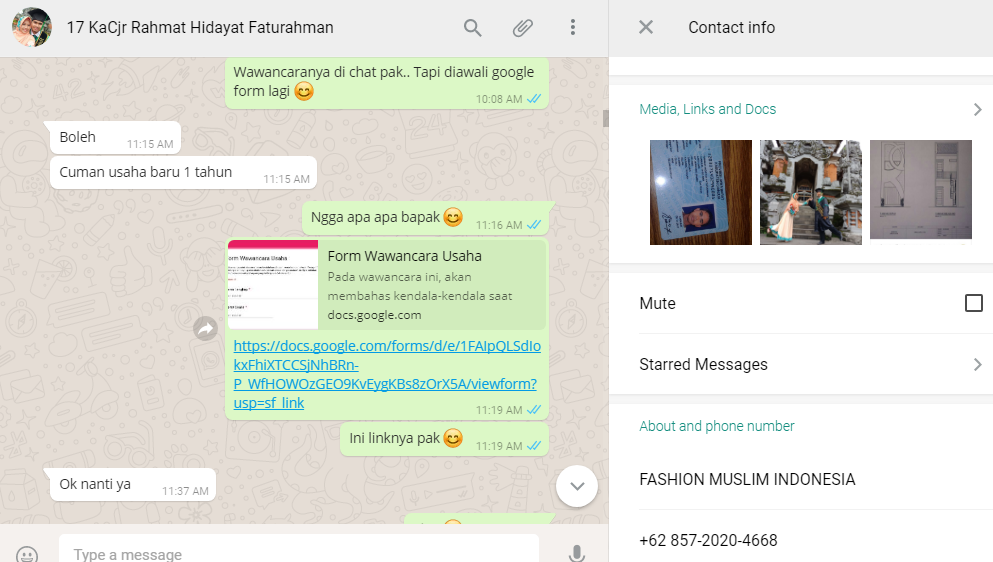 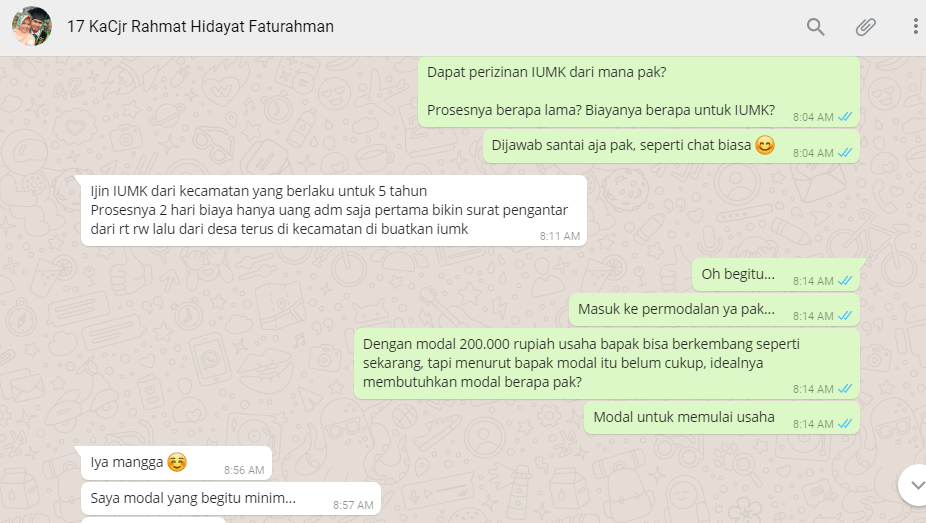 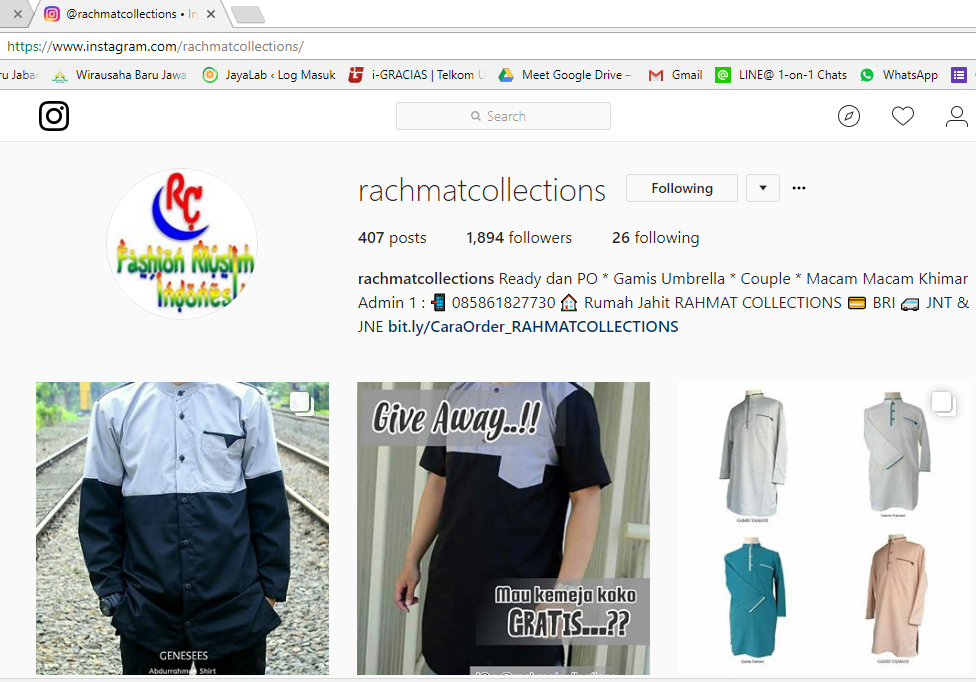 